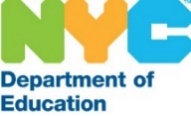 Based on OT Teacher Report, Parent Report, and chart review Developmental & Medical History / Relevant Background Information / Reason for ReferralPRIMARY SCHOOL-BASED CONCERNS: Based on OT Teacher ReportADDITIONAL CONCERNS: Based on OT/PT Parent Checklist and/or observation                                                                                 LEARNING & PARTICIPATION IN COMPARISON TO PEERS: Based on OT Teacher ReportCLASSROOM OBSERVATIONSOCIAL PARTICIPATION AND EMOTIONAL REGULATION: Based on observations in classroom & during evaluation, and/or OT Teacher Report & Parent ReportDeveloping friendships, working cooperatively, managing emotions, advocating for self, demonstrating self-awareness, demonstrating socially appropriate behaviors, using judgement, making responsible choices, expressing needs, etc.WORK BEHAVIORS: Based on observations in classroom & during evaluation and/or OT Teacher Report & Parent ReportFollowing directions, rules, and routines, sustaining effort to complete tasks, attending to lessons and work, solving problems, completing work on time, organizing materials, completing work independently, making decisions, etc.STUDENT INTERVIEWStudent interests, point of view, feelings about school, etc.STUDENT STRENGTHSPersonal, social, functional, etc.  _____	No significant difficulties noted  _____ 	Description of difficulties, impact on participation   _____	No significant difficulties noted  _____ 	Description of difficulties, impact on participation  _____	No significant difficulties noted  _____ 	Description of difficulties, impact on participation    _____	No significant difficulties noted  _____ 	Description of difficulties, and underlying skills that impact participation                    If significant difficulty is noted, indicate over-responsiveness or under-responsiveness   _____	No significant difficulties noted  _____ 	Description of difficulties, impact on participation CONSIDERATIONSSUMMARYRECOMMENDATION: Final recommendations to be determined at the IEP meetingRECOMMENDED OT MANDATE: SUGGESTIONS TO CONSIDER / STRATEGIES TO PROMOTE FUNCTIONStudent:  Student:  Student:  NYC ID: NYC ID: NYC ID: NYC ID: NYC ID: DOB:                                  DOB:                                  DOB:                                  DOB:                                  DOB:                                  Age: Age: Age: Grade:  District / Borough / School:District / Borough / School:District / Borough / School:Class Program:   Gen Ed  ____   ICT  ____  Special Class  ____  Class Size / Ratio  ____   Class Program:   Gen Ed  ____   ICT  ____  Special Class  ____  Class Size / Ratio  ____   Class Program:   Gen Ed  ____   ICT  ____  Special Class  ____  Class Size / Ratio  ____   Class Program:   Gen Ed  ____   ICT  ____  Special Class  ____  Class Size / Ratio  ____   Class Program:   Gen Ed  ____   ICT  ____  Special Class  ____  Class Size / Ratio  ____   Class Program:   Gen Ed  ____   ICT  ____  Special Class  ____  Class Size / Ratio  ____   Class Program:   Gen Ed  ____   ICT  ____  Special Class  ____  Class Size / Ratio  ____   Class Program:   Gen Ed  ____   ICT  ____  Special Class  ____  Class Size / Ratio  ____   Class Program:   Gen Ed  ____   ICT  ____  Special Class  ____  Class Size / Ratio  ____   Class Program:   Gen Ed  ____   ICT  ____  Special Class  ____  Class Size / Ratio  ____   Class Program:   Gen Ed  ____   ICT  ____  Special Class  ____  Class Size / Ratio  ____   Class Program:   Gen Ed  ____   ICT  ____  Special Class  ____  Class Size / Ratio  ____   Class Program:   Gen Ed  ____   ICT  ____  Special Class  ____  Class Size / Ratio  ____   Class Program:   Gen Ed  ____   ICT  ____  Special Class  ____  Class Size / Ratio  ____   Disability Classification:  Disability Classification:  Disability Classification:  Diagnosis:Diagnosis:Diagnosis:Diagnosis:Diagnosis:Diagnosis:Diagnosis:Diagnosis:Alerts:Alerts:Alerts:Alerts:Alerts:Alerts:Parent / Guardian: Parent / Guardian: Parent / Guardian: Telephone #: Telephone #: Telephone #: Telephone #: Telephone #: Telephone #: Telephone #: Telephone #: Medication:Medication:Medication:Medication:Medication:Medication:Primary Physician: Primary Physician: Primary Physician: Telephone #: Telephone #: Telephone #: Telephone #: Telephone #: Telephone #: Telephone #: Telephone #: Method of Mobility:Method of Mobility:Method of Mobility:Method of Mobility:Method of Mobility:Method of Mobility:Evaluator’s Name:Evaluator’s Name:Evaluator’s Name:Date of Evaluation:Date of Evaluation:Date of Evaluation:Date of Evaluation:Date of Evaluation:Date of Evaluation:Date of Evaluation:Date of Evaluation:Evaluator:  DOE ___    Agency  ___Evaluator:  DOE ___    Agency  ___Evaluator:  DOE ___    Agency  ___Evaluator:  DOE ___    Agency  ___Evaluator:  DOE ___    Agency  ___Evaluator:  DOE ___    Agency  ___Referred by:Referred by:Referred by:Teacher:Teacher:Teacher:Teacher:Teacher:Teacher:Teacher:Teacher:Date of Previous IEP:   Date of Previous IEP:   Date of Previous IEP:   Date of Previous IEP:   Date of Previous IEP:   Date of Previous IEP:   Referral Type:  Initial  ____  (no previous IEP)     Add OT to IEP  ____     3 Year Review  ____      Requested Review  ____     Referral Type:  Initial  ____  (no previous IEP)     Add OT to IEP  ____     3 Year Review  ____      Requested Review  ____     Referral Type:  Initial  ____  (no previous IEP)     Add OT to IEP  ____     3 Year Review  ____      Requested Review  ____     Referral Type:  Initial  ____  (no previous IEP)     Add OT to IEP  ____     3 Year Review  ____      Requested Review  ____     Referral Type:  Initial  ____  (no previous IEP)     Add OT to IEP  ____     3 Year Review  ____      Requested Review  ____     Referral Type:  Initial  ____  (no previous IEP)     Add OT to IEP  ____     3 Year Review  ____      Requested Review  ____     Referral Type:  Initial  ____  (no previous IEP)     Add OT to IEP  ____     3 Year Review  ____      Requested Review  ____     Referral Type:  Initial  ____  (no previous IEP)     Add OT to IEP  ____     3 Year Review  ____      Requested Review  ____     Referral Type:  Initial  ____  (no previous IEP)     Add OT to IEP  ____     3 Year Review  ____      Requested Review  ____     Referral Type:  Initial  ____  (no previous IEP)     Add OT to IEP  ____     3 Year Review  ____      Requested Review  ____     Referral Type:  Initial  ____  (no previous IEP)     Add OT to IEP  ____     3 Year Review  ____      Requested Review  ____     Referral Type:  Initial  ____  (no previous IEP)     Add OT to IEP  ____     3 Year Review  ____      Requested Review  ____     Referral Type:  Initial  ____  (no previous IEP)     Add OT to IEP  ____     3 Year Review  ____      Requested Review  ____     Referral Type:  Initial  ____  (no previous IEP)     Add OT to IEP  ____     3 Year Review  ____      Requested Review  ____     Referral Type:  Initial  ____  (no previous IEP)     Add OT to IEP  ____     3 Year Review  ____      Requested Review  ____     Referral Type:  Initial  ____  (no previous IEP)     Add OT to IEP  ____     3 Year Review  ____      Requested Review  ____     Referral Type:  Initial  ____  (no previous IEP)     Add OT to IEP  ____     3 Year Review  ____      Requested Review  ____     Services Receiving:Paraprofessional ___crisis    ____  health   ___ mobilityParaprofessional ___crisis    ____  health   ___ mobilityParaprofessional ___crisis    ____  health   ___ mobilityOTPTSpeechSpeechCounselingOtherExisting OT Mandate:                                 Existing OT Mandate:                                 Existing OT Mandate:                                 Existing OT Mandate:                                 Test Accommodations:Test Accommodations:Test Accommodations:Test Accommodations:Test Accommodations:Test Accommodations:Test Accommodations:Test Accommodations:Test Accommodations:Test Accommodations:Test Accommodations:Test Accommodations:Test Accommodations:Assistive Devices or Technology  / Adaptive Equipment: (note if in need of repair)Assistive Devices or Technology  / Adaptive Equipment: (note if in need of repair)Assistive Devices or Technology  / Adaptive Equipment: (note if in need of repair)Assistive Devices or Technology  / Adaptive Equipment: (note if in need of repair)Assistive Devices or Technology  / Adaptive Equipment: (note if in need of repair)Assistive Devices or Technology  / Adaptive Equipment: (note if in need of repair)Assistive Devices or Technology  / Adaptive Equipment: (note if in need of repair)Assistive Devices or Technology  / Adaptive Equipment: (note if in need of repair)Assistive Devices or Technology  / Adaptive Equipment: (note if in need of repair)Assistive Devices or Technology  / Adaptive Equipment: (note if in need of repair)Assistive Devices or Technology  / Adaptive Equipment: (note if in need of repair)Assistive Devices or Technology  / Adaptive Equipment: (note if in need of repair)Assistive Devices or Technology  / Adaptive Equipment: (note if in need of repair)Assistive Devices or Technology  / Adaptive Equipment: (note if in need of repair)Assistive Devices or Technology  / Adaptive Equipment: (note if in need of repair)Assistive Devices or Technology  / Adaptive Equipment: (note if in need of repair)Assistive Devices or Technology  / Adaptive Equipment: (note if in need of repair)METHOD OF EVALUATIONMETHOD OF EVALUATIONMETHOD OF EVALUATIONMETHOD OF EVALUATIONMETHOD OF EVALUATIONMETHOD OF EVALUATIONMETHOD OF EVALUATIONMETHOD OF EVALUATIONMETHOD OF EVALUATIONMETHOD OF EVALUATIONMETHOD OF EVALUATIONMETHOD OF EVALUATIONMETHOD OF EVALUATIONMETHOD OF EVALUATIONClassroom ObservationClinical ObservationParent ReportTeacher ReportReview of DocumentsCOSAStudent InterviewPara InterviewAdolescentSensory ProfileVMIKELSSchool AMPSSFAGOALTHSWOLDVocationalSelf-AssessmentOtherSection 1: BACKGROUND INFORMATIONDescription hereSection 2: CLASSROOM FUNCTION & PARTCIPATIONPRIMARY CONCERN # 1                                                                                      Text herePRIMARY CONCERN # 2                                                                                      Text herePRIMARY CONCERN # 3                                                                                      Text hereParent ConcernsText hereObservational ConcernsText hereGrade LevelSchool ActivityAboveComparableBelowSchool ActivityAboveComparableBelowEnglish Language Arts     Electives / ExtracurricularMath      Physical Ed. / SportsScience             AttendanceText hereText hereText hereText hereText hereSection 3: SKILL ASSESSMENTACCESS / MOVEMENTSUPPORTS School FunctionDifficulty noted, DOES NOT significantly impede functionDifficulty noted, SIGNIFICANTLY impedes functionAdjusts position for comfort / maintains postureAccesses all areas of building with or w/o equipmentMoves without fatigue / keeps pace with classNavigates safely to destination in school or communityDescription hereLIFE SKILLSSUPPORTS School FunctionDifficulty noted, DOES NOT significantly impede functionDifficulty noted, SIGNIFICANTLY impedes functionManages bathroom / hygiene /dressing / mealsOrganizes folders / notebooks / book bag / locker Tells time / uses planner / refers to calendarIdentifies personal information / completes formsMakes purchase / counts change / makes budgetReads bus or subway map / uses public transportationDescription hereMANAGEMENT OF CLASSROOM TOOLS & MATERIALSSUPPORTS School FunctionDifficulty noted, DOES NOT significantly impede functionDifficulty noted, SIGNIFICANTLY impedes functionUses pen, ruler, calculator, combo lock, etc.Copies / writes independently, legibly, & at paceUses keyboard / computer / tabletDescription hereSENSORY SKILLS FOR LEARNINGSUPPORTS School FunctionDifficulty noted, DOES NOT significantly impede functionDifficulty noted, SIGNIFICANTLY impedes functionAuditory: Responds appropriately to environmental soundsVisual: Responds appropriately to visuals during instructionTactile: Responds appropriately to touch and various textures Proprioception: Adjusts force when handling or moving objectsVestibular: Sits without excessive rocking, bouncing, or spinningMaintains personal spaceDescription herePRE-VOCATIONAL SKILLSSUPPORTS School FunctionDifficulty noted, DOES NOT significantly impede functionDifficulty noted, SIGNIFICANTLY impedes functionFollows directions / rules / scheduleSustains effort to complete tasks within allotted timeSubmits work on time / works independentlyIdentifies / explores realistic post high school goalsParticipates in work or volunteer activitiesDescription hereSection 4: SUMMARY & RECOMMENDATIONPrior to recommending OT services, the IEP team must determine if the student meets the eligibility requirements for special education.  Special education services require identification of a specific disability classification. SCHOOL-BASED OT SERVICES are designated for eligible students whose difficulties significantly impede participation in school.  OT promotes strategies to be implemented by teachers/family for students who are not eligible for services.WRITING FUNCTION is influenced by hand skills, expressive writing abilities, academic skills and work behaviors. Functional writing difficulties for middle school/high school students are best addressed through modifications, accommodations, appropriate instructional technology and/or assistive technology and academic support.BEHAVIOR is most effectively addressed by teachers within the classroom.  OT supports students by providing strategies to promote work behaviors and support social-emotional learning, self-regulation and self-management.Reason for referral / Brief overview of strengths & weaknesses / Impact on school functionReason for referral / Brief overview of strengths & weaknesses / Impact on school functionReason for referral / Brief overview of strengths & weaknesses / Impact on school functionReason for referral / Brief overview of strengths & weaknesses / Impact on school functionReason for referral / Brief overview of strengths & weaknesses / Impact on school functionDescription hereDescription hereDescription hereDescription hereDescription herePrimary ConcernsPrimary ConcernsPrimary ConcernsPrimary ConcernsYesNoPRIMARY CONCERN # 1    Is this area best addressed by OT?  PRIMARY CONCERN # 2   Is this area best addressed by OT?  PRIMARY CONCERN # 3   Is this area best addressed by OT?  ADDITIONAL CONCERNSIs this area best addressed by OT?  Factors contributing to difficulties and Primary Concerns / Rationale for recommendationFactors contributing to difficulties and Primary Concerns / Rationale for recommendationFactors contributing to difficulties and Primary Concerns / Rationale for recommendationFactors contributing to difficulties and Primary Concerns / Rationale for recommendationFactors contributing to difficulties and Primary Concerns / Rationale for recommendationDescription hereDescription hereDescription hereDescription hereDescription hereNO    NO    Concerns are best addressed by the primary educational program or other methodsCurrent function is at an appropriate level given the nature of student’s overall learning profile / disabilityConcerns do not significantly interfere with function and participation in schoolGraduation from OT is recommended as IEP goals have been met / performance can no longer be improved by OTYES     Contingent upon meeting eligibility criteria; final recommendation determined at IEP meetingYES     Contingent upon meeting eligibility criteria; final recommendation determined at IEP meetingYES     Contingent upon meeting eligibility criteria; final recommendation determined at IEP meetingYES     Contingent upon meeting eligibility criteria; final recommendation determined at IEP meetingInitiate OT servicesContinue OT at current mandateContinue OT at modified mandateFREQUENCYWEEKLYMONTHLYDURATION15   30   45  OTHERGROUP SIZEMAX = 8LOCATIONSEPARATE /  GENERAL ED / SPECIAL EDConsultation with PediatricianCommunity CounselingSchool CounselingAdditional Academic SupportsPhysical Therapy ObservationAssistive TechnologyTest ModificationsSpeech Therapy ObservationADDITIONAL SUGGESTIONS: Classroom strategies / Community resources / Home programsText hereADDITIONAL SUGGESTIONS: Classroom strategies / Community resources / Home programsText hereADDITIONAL SUGGESTIONS: Classroom strategies / Community resources / Home programsText hereADDITIONAL SUGGESTIONS: Classroom strategies / Community resources / Home programsText hereADDITIONAL SUGGESTIONS: Classroom strategies / Community resources / Home programsText hereADDITIONAL SUGGESTIONS: Classroom strategies / Community resources / Home programsText hereADDITIONAL SUGGESTIONS: Classroom strategies / Community resources / Home programsText hereADDITIONAL SUGGESTIONS: Classroom strategies / Community resources / Home programsText hereEVALUATOR SIGNATUREDATE